ПРОТОКОЛ ИТОГОВОГО ЗАСЕДАНИЯ ЖЮРИПрисутствовали:Решение жюри:1. НОМИНАЦИЯ «СОЛИСТЫ-ВОКАЛИСТЫ»I возрастная группа (10-12 лет)2. НОМИНАЦИЯ «СОЛИСТЫ-ВОКАЛИСТЫ»II возрастная группа  (13-15 лет)3.   НОМИНАЦИЯ «СОЛИСТЫ-ВОКАЛИСТЫ»III возрастная группа (16-18 лет) 4. НОМИНАЦИЯ «СОЛИСТЫ-ВОКАЛИСТЫ»IVвозрастная группа (СТУДЕНТЫ СУЗов, ВУЗов)5. НОМИНАЦИЯ «СОЛИСТЫ-ВОКАЛИСТЫ»V возрастная группа (ПРЕПОДАВАТЕЛИ ДШИ, ДМШ)6. НОМИНАЦИЯ МАСТЕР-УЧЕНИК7.   НОМИНАЦИЯ «ВОКАЛЬНЫЕ АНСАМБЛИ»I возрастная группа  (12-18 лет)8.   НОМИНАЦИЯ «ВОКАЛЬНО-ХОРОВЫЕ АНСАМБЛИ»   I возрастная группа   (12-18 лет)9. НОМИНАЦИЯ «ВОКАЛЬНО-ХОРОВЫЕ АНСАМБЛИ»     II возрастная группа   (19-45 лет)10. НОМИНАЦИЯ «ХОРОВЫЕ КОЛЛЕКТИВЫ»I возрастная группа (12-18 лет)11.   НОМИНАЦИЯ «ХОРОВЫЕ КОЛЛЕКТИВЫ»II возрастная группа (19-45 лет)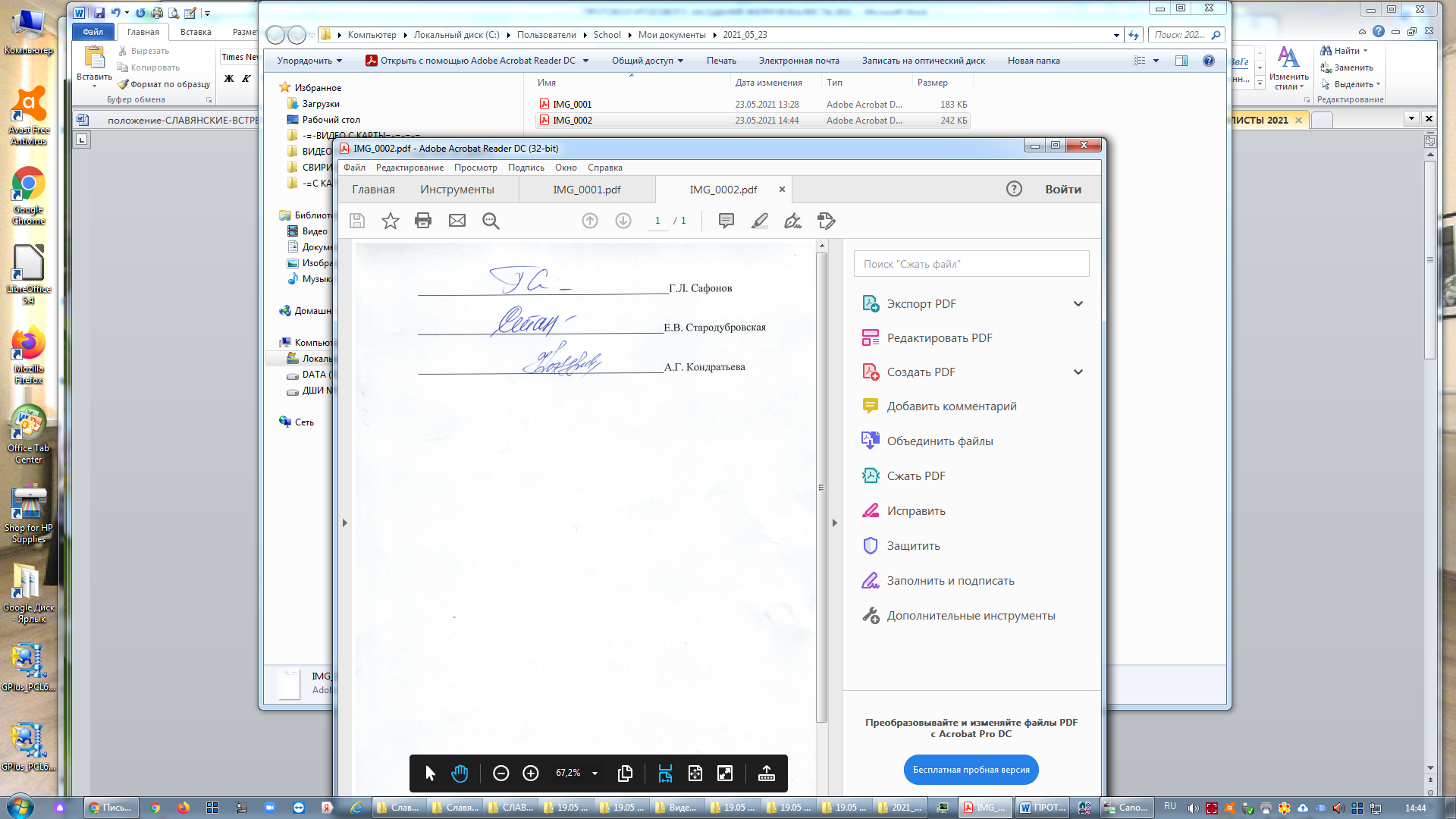 Наименование проекта: МЕЖДУНАРОДНЫЙ    ФЕСТИВАЛЬ-КОНКУРС «СЛАВЯНСКИЕ ВСТРЕЧИ»Место проведения: Московская область, г. Балашиха, ул. Парковая д.6Дата проведения: 23 мая  2021 годаПредседатель жюри:Сафонов Георгий Леонидович - художественный руководитель иглавный регент Праздничного хора Московского Данилова  монастыряЧлены жюри:Стародубровская  Екатерина  Валерьевна -лауреат Всероссийских и международных конкурсов, профессор кафедры сольного пения РАМ им. ГнесиныхЧлены жюри:Кондратьева Алевтина Георгиевна -  председатель Региональной общественной организации « Музыкальное общество Московской области»,  Заслуженный работник культуры РФДипломант1. КУЧИЯШ МАРГАРИТАМУДО «Егорьевская детская музыкальная школа» г.о. Егорьевск2. ШЕРСТОБОЕВА  АНАСТАСИЯМБУДО «Детская школа искусств № 4» Го Балашиха3. ЗАХАРОВА АННАМУДО «Нахабинская школа искусств» г.о. Красногорск4. САВУШКИНА ЕКАТЕРИНА МАУДО «Одинцовская детская школа искусств «Классика» Одинцовский г.о.I степеньВАРЕНЫХ  ДИМИТРИЙМУДО «Детская школа искусств 4» г.о.  ВоскресенскII степень1. МИРСАНОВА МИРОСЛАВАМБУДО «Детская школа искусств № 1 им. Г.В. Свиридова » Го Балашиха2. ГОРОХОВА СОФИЯ МО БУДО «Детская школа искусств» г.о. ШатураIII степень1. МОРКИН ТИМОФЕЙМБУДО «Детская школа искусств № 1 им. Г.В. Свиридова » Го Балашиха2. РЕПИНА ЕЛИЗАВЕТА МО БУДО «Детская школа искусств» г.о. Шатура3. БАЙГОЛОВА  ВЕРОНИКАМАУ ДО «Детская школа искусств «Рапсодия» г.о. ДубнаДипломант1. САЛИМ АДАММБУДО «Детская школа искусств № 4» Г.о. Балашиха2. ЕРМИЛОВА МАРИЯМБУДО «Жуковская детская школа искусств № 1» г.о. Жуковский3. ЖЕЛТОВА  АЛИНА МО БУДО «Детская школа искусств» г.о. ШатураI степеньне присуждалосьII степень1. БЕЛОТКАЧ  ЕЛИЗАВЕТАМБУ ДО «Школа искусств города Лобня» г.о. Лобня2. ПУШКАРЕВА  ЕЛИЗАВЕТАМУДО «Егорьевская детская музыкальная школа» г.о. ЕгорьевскIII степень1. СУКИАСЯН ДИАНАМБУДО «Детская школа искусств № 1 им. Г.В. Свиридова» Го  Балашиха2. МОРАЛЕС  ГАРСИА  ДЕ  АЛЬБА  УЛЬЯНАМБУДО «Детская школа искусств № 4» Го Балашиха3. МЕРКУЛОВА  СОФЬЯМБУ ДО «Дворец творчества детей и молодежи» г.о.  БалашихаДипломантне присуждалосьI степеньМИРОШНИЧЕНКО ОЛЕСЯМБУДО «Детская школа искусств № 1 им. Г.В. Свиридова» Го БалашихаII степеньГОЛОВКОВА АНГЕЛИНАУО «Минский государственный музыкальныйколледж им. М. И.  Глинки» Республика Беларусь  г. МинскIII степень1. ПЫТИКОВ АРСЕНИЙМБУДО «Центральная школа искусств «Гармония» г.о. Наро-Фоминск2. ТАМОЯН ЛИАННАМБУДО «Детская школа искусств № 1 им. Г.В. Свиридова» Го БалашихаДипломантне присуждалосьI степеньТОНКИХ АЛЬБИНА Белорусская государственная академия музыки  г. Минск, БелорусьII степеньне присуждалосьIII степеньне присуждалосьДипломантне присуждалосьI степеньне присуждалосьII степень1. БЕЛКИНА ЕКАТЕРИНАМУК ДК «Сатурн» Раменский г.о.2. ЧЕРНЫШЕВА НАТАЛИЯМУДО «Нахабинская школа искусств» г.о. КрасногорскIII степень1. НЕЙДЛИНА АЛИНАМУДО «Детская школа искусств № 2» Раменский г.о.2. СТРЕБКО ЕЛЕНА МУДО «Бронницкая детская школа искусств» г.о. Бронницы3. ПОЛУБИНСКАЯ АНАСТАСИЯМУДО «Детская музыкальная школа»  г.о. ЕгорьевскДипломантСАМСОНОВА СВЕТЛАНА АНАТОЛЬЕВНА, ИВАНЮКОВИЧ АЛЕКСАНДРА МБУДО «Детская школа искусств № 5» Сергиево-Посадский г.о.I степеньГИРИНА КСЕНИЯ АЛЕКСЕЕВНА, МИРОШНИЧЕНКО ОЛЕСЯ МБУДО «Детская школа искусств № 1 им. Г.В. Свиридова» Го БалашихаII степень1. ГИРИНА КСЕНИЯ АЛЕКСЕЕВНА,  ТАМОЯН ЛИАННАМБУДО «Детская школа искусств № 1 им. Г.В. Свиридова» Го Балашиха2. ЛЕБЕДЕВА  АНАСТАСИЯ И СОЛОХИНА ЕКАТЕРИНА НИКОЛАЕВНАМУДО «Детская школа искусств 4» г.о. ВоскресенскIII степень1. ПЛАНКИНА ЕЛЕНА ИВАНОВНА, ОСЬКИНА ВАСИЛИСА (АНДРЕЕВНА)МБУДО «Детская школа искусств «Берёзка» Коломенский г. о2. ГИРИНА КСЕНИЯ АЛЕКСЕЕВНА, МОРКИН ТИМОФЕЙМБУДО «Детская школа искусств № 1 им. Г.В. Свиридова» Го БалашихаДипломантне присуждалосьI степеньТАМОЯН ЛИАННА, МИРОШНИЧЕНКО ОЛЕСЯ МБУДО «Детская школа искусств № 1 им. Г.В. Свиридова» Го БалашихаII степень1. ВОКАЛЬНЫЙ ДУЭТ: КУЛИКОВА НИНА,  ПОПОВА АЛЕКСАНДРАГБОУ ДО МО Детская музыкальная хоровая школа  «Пионерия» им. Г.А. Струве» Го Балашиха2. ДУЭТ:  МОРАЛЕС  ГАРСИА ДЕ АЛЬБА УЛЬЯНА,  САЛИМ АДАММБУДО «Детская школа искусств №4» Го БалашихаIII степень1.  ДУЭТ: МАРДИЯНЦ ДИАНА, МАРДИЯНЦ ЯНА МО БУДО «Детская школа искусств» г.о. Шатура2. ВОКАЛЬНЫЙ АНСАМБЛЬ  «ВЕСЕННЯЯ КАПЕЛЬ»МУДО «Бронницкая детская школа искусств» г.о. БронницыДипломантне присуждалосьI степеньВОКАЛЬНЫЙ АНСАМБЛЬ «МЕЛОДИЯ»МБУДО «Жуковская детская школа искусств № 1» г.о. ЖуковскийII степень1. «ВОКАЛЬНЫЙ АНСАМБЛЬ ШХИ «ПОЛЕТ» МБУДО Школа хорового искусства «Полет» им. Т. Е. Селищевой г.о. Жуковский2. ВОКАЛЬНО-ХОРОВОЙ АНСАМБЛЬ «ФАНТАЗИЯ»МБУДО «Детская школа искусств № 7» Го БалашихаIII степень1. ХОРОВОЙ  АНСАМБЛЬ «ЭКСПРОМТ»МАУДО «Детская музыкальная школа» г.о. Электросталь2. ВОКАЛЬНЫЙ АНСАМБЛЬ «ВИКТОРИЯ» МО БУДО «Детская школа искусств»  г.о. Шатура3. ВОКАЛЬНО – ХОРОВОЙ АНСАМБЛЬ «НОТОС»МБУДО «Детская школа искусств № 5» Го БалашихаДипломантне присуждалосьI степеньВОКАЛЬНЫЙ АНСАМБЛЬ «LIBERTA»МУДО  «Егорьевская детская музыкальная школа» Г.о. ЕгорьевскII степень1. ВОКАЛЬНЫЙ АНСАМБЛЬ «ТАЛИСМАН»МУК ДК «Сатурн» Раменский г.о. 2. ВОКАЛЬНО-ХОРОВОЙ АНСАМБЛЬ «ГРАТЭ»ГБОУДО МО «Детская музыкально-хоровая школа «Пионерия» им.  Г.А. Струве» г.о.  БалашихаIII степень1. ВОКАЛЬНО-ХОРОВОЙ АНСАМБЛЬ «CAMERATA»МУДО «Ногинская Детская школа искусств»  Богородский г.о.2. АНСАМБЛЬ ДУХОВНОЙ МУЗЫКИ «БЛАГОВЕСТ»МБУДО «Детская школа искусств № 3» Го Балашиха3. ВОКАЛЬНО-ХОРОВОЙ АНСАМБЛЬ РОДИТЕЛЕЙ «ПЛАМЯ»МБУДО «Детская духовая музыкальная школа № 2» Го БалашихаДипломант1. АКАДЕМИЧЕСКИЙ ХОР «СВЕЧА»МБУДО «Детская школа искусств № 3» Го Балашиха 2. СТАРШИЙ ХОР «КРЕДО»МБУДО «Детская духовая музыкальная школа № 2» Го Балашиха3. СТАРШИЙ ХОР «РАССВЕТ»МБУДО «Детская школа искусств  № 1 им. Г.В. Свиридова» Го Балашиха I степеньЖЕНСКИЙ  ХОРГАПОУ МО «1-й Московский областной музыкальный колледж» г.о. КоломнаII степень1. ХОР «КАМЕРТОН»МБУДО «Детская школа искусств № 7» Го Балашиха2. СТАРШИЙ ХОР «КАНТАБИЛЕ»МАУДО Одинцовская детская школа искусств «Классика» Одинцовский г.о.III степень1 КОНЦЕРТНЫЙ ХОР «ГАРМОНИЯ»МБУДО «Детская школа искусств № 6» Го Балашиха2. СТАРШИЙ ХОР «ВИКТОРИЯ»МО БУДО «Детская школа искусств»  г.о. Шатура3. КАМЕРНЫЙ ХОР «ПРЕОБРАЖЕНИЕ»МУДО «Егорьевская детская музыкальная школа»  г.о. ЕгорьевскДипломантне присуждалосьI степень«НАРОДНЫЙ» КОЛЛЕКТИВ АКАДЕМИЧЕСКИЙ КАМЕРНЫЙ ЖЕНСКИЙ ХОР «КАНТИЛЕНА» МУК ДК «Сатурн»  Раменский г.о. II степень«КАМЕРНЫЙ ХОР I МОСКОВСКОГО ОБЛАСТНОГО МУЗЫКАЛЬНОГО КОЛЛЕДЖА» ГАПОУ МО «1 Московский областной музыкальный колледж»  Коломенский г.о.III степеньХОРОВОЙ АНСАМБЛЬ СОВРЕМЕННОЙ МУЗЫКИ «CONCERTINO» БЕЛОРУССКОГО СОЮЗА КОМПОЗИТОРОВОбщественное объединение «Белорусский союз композиторов» Минск, Республика Беларусь